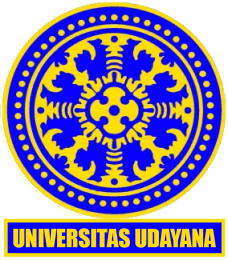 Nilai Seminar Tugas Akhir1.  Ketua Penguji (Pembimbing I)	:	2.  Anggota Penguji ( Pembimbing II)	:			3.  Anggota Penguji 2 (Penguji I)	:		4. 	Anggota Penguji 3 (Penguji II)	:			5.	Anggota Penguji 4 (Penguji III	:			6.  Nama Mahasiswa	:		7.  Nomor Induk Mahasiswa	:	8.  Program Studi	:	9.  Judul Tugas Akhir 	:	10.  Hari/Tanggal	:	Ketua Penguji (Pembimbing I)				                          Nama……………………	NIP.Nilai Seminar Tugas Akhir1.  Ketua Penguji (Pembimbing I)	:	2.  Anggota Penguji ( Pembimbing II)	:			3.  Anggota Penguji 2 (Penguji I)	:		4. 	Anggota Penguji 3 (Penguji II)	:			5.	Anggota Penguji 4 (Penguji III	:			6.  Nama Mahasiswa	:		7.  Nomor Induk Mahasiswa	:	8.  Program Studi	:	9.  Judul Tugas Akhir 	:	10.  Hari/Tanggal	:		Anggota Penguji I (Pembimbing II)				                          Nama……………………	NIP.Nilai Seminar Tugas Akhir1.  Ketua Penguji (Pembimbing I)	:	2.  Anggota Penguji ( Pembimbing II)	:			3.  Anggota Penguji 2 (Penguji I)	:		4. 	Anggota Penguji 3 (Penguji II)	:			5.	Anggota Penguji 4 (Penguji III	:			6.  Nama Mahasiswa	:		7.  Nomor Induk Mahasiswa	:	8.  Program Studi	:	9.  Judul Tugas Akhir 	:	10.  Hari/Tanggal	:		Anggota Penguji II (Penguji I)		                         Nama……………………NIP.Nilai Seminar Tugas Akhir1.  Ketua Penguji (Pembimbing I)	:	2.  Anggota Penguji ( Pembimbing II)	:			3.  Anggota Penguji 2 (Penguji I)	:		4. 	Anggota Penguji 3 (Penguji II)	:			5.	Anggota Penguji 4 (Penguji III	:			6.  Nama Mahasiswa	:		7.  Nomor Induk Mahasiswa	:	8.  Program Studi	:	9.  Judul Tugas Akhir 	:	10.  Hari/Tanggal	:		Anggota Penguji III (Penguji II)		                         Nama……………………NIP.Nilai Seminar Tugas Akhir1.  Ketua Penguji (Pembimbing I)	:	2.  Anggota Penguji ( Pembimbing II)	:			3.  Anggota Penguji 2 (Penguji I)	:		4. 	Anggota Penguji 3 (Penguji II)	:			5.	Anggota Penguji 4 (Penguji III	:			6.  Nama Mahasiswa	:		7.  Nomor Induk Mahasiswa	:	8.  Program Studi	:	9.  Judul Tugas Akhir 	:	10.  Hari/Tanggal	:		Anggota Penguji IV (Penguji III)		                         Nama……………………NIP.No.Aspek yang DievaluasiRentang NilaiNilai1Abstrak2 - 42Pendahuluan5 - 123Tinjauan Pustaka9 - 164Metodelogi6 - 95Hasil dan Pembahasan:Analisa data, logika dan argumentasi dalam menjawab rumusan masalah serta interpretasi data (untuk metode kualitatif)17 - 276Kesimpulan2 - 47Teknik Kutipan:2 - 48Penyajian Materi:Sistematika penyajian,  tercakupnya bagian penting penelitian, sikap, dan kontak mata ke hadirin2 - 49Kemampuan menjawab pertanyaan (pertanyaan yang  relevan dengan rumusan masalah)16 - 20NILAI TOTALNILAI TOTALNILAI TOTALNo.Aspek yang DievaluasiRentang NilaiNilai1Abstrak2 - 42Pendahuluan5 - 123Tinjauan Pustaka9 - 164Metodelogi6 - 95Hasil dan Pembahasan:Analisa data, logika dan argumentasi dalam menjawab rumusan masalah serta interpretasi data (untuk metode kualitatif)17 - 276Kesimpulan2 - 47Teknik Kutipan:2 - 48Penyajian Materi:Sistematika penyajian,  tercakupnya bagian penting penelitian, sikap, dan kontak mata ke hadirin2 - 49Kemampuan menjawab pertanyaan (pertanyaan yang  relevan dengan rumusan masalah)16 - 20NILAI TOTALNILAI TOTALNILAI TOTALNo.Aspek yang DievaluasiRentang NilaiNilai1Abstrak2 - 42Pendahuluan5 - 123Tinjauan Pustaka9 - 164Metodelogi6 - 95Hasil dan Pembahasan:Analisa data, logika dan argumentasi dalam menjawab rumusan masalah serta interpretasi data (untuk metode kualitatif)17 - 276Kesimpulan2 - 47Teknik Kutipan:2 - 48Penyajian Materi:Sistematika penyajian,  tercakupnya bagian penting penelitian, sikap, dan kontak mata ke hadirin2 - 49Kemampuan menjawab pertanyaan (pertanyaan yang  relevan dengan rumusan masalah)16 - 20NILAI TOTALNILAI TOTALNILAI TOTALNo.Aspek yang DievaluasiRentang NilaiNilai1Abstrak2 - 42Pendahuluan5 - 123Tinjauan Pustaka9 - 164Metodelogi6 - 95Hasil dan Pembahasan:Analisa data, logika dan argumentasi dalam menjawab rumusan masalah serta interpretasi data (untuk metode kualitatif)17 - 276Kesimpulan2 - 47Teknik Kutipan:2 - 48Penyajian Materi:Sistematika penyajian,  tercakupnya bagian penting penelitian, sikap, dan kontak mata ke hadirin2 - 49Kemampuan menjawab pertanyaan (pertanyaan yang  relevan dengan rumusan masalah)16 - 20NILAI TOTALNILAI TOTALNILAI TOTALNo.Aspek yang DievaluasiRentang NilaiNilai1Abstrak2 - 42Pendahuluan5 - 123Tinjauan Pustaka9 - 164Metodelogi6 - 95Hasil dan Pembahasan:Analisa data, logika dan argumentasi dalam menjawab rumusan masalah serta interpretasi data (untuk metode kualitatif)17 - 276Kesimpulan2 - 47Teknik Kutipan:2 - 48Penyajian Materi:Sistematika penyajian,  tercakupnya bagian penting penelitian, sikap, dan kontak mata ke hadirin2 - 49Kemampuan menjawab pertanyaan (pertanyaan yang  relevan dengan rumusan masalah)16 - 20NILAI TOTALNILAI TOTALNILAI TOTAL